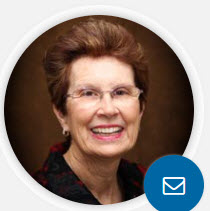 Lin Hughes, PhD, RN, BSN, MS, CNE	
Online faculty, former charge nurse, head nurse, faculty, dean, directorNursing & Leadership ExperienceInterests I am interested and active in professional nursing organizations such as STTI, Medical Reserve Board, Center for Nursing Foundation, and Nebraska Nurses Association. I also value service at St. Paul’s United Methodist church through diaper ministry, evangelism committee, connect group, choir, children’s sermons, membership care with home bound communion and serving on two Foster Care Boards. I love to hike (especially in Colorado), love to read fiction ( especially Louise Penny novels), and quilting/sewing for my grandchildren.How Tau Tau Has Influenced My Professional PracticeTau Tau has brought together both practice and education leaders from the Methodist Health system and Nebraska Methodist College. This chapter has had a very positive influence on my professional practice by meeting and working with outstanding leaders in nursing. Its activities have been an influence on my career with the emphasis on scholarship, leadership and service to others. Tau Tau is a connection to leaders both locally and internationally.Nursing & Leadership ExperienceInterests I am interested and active in professional nursing organizations such as STTI, Medical Reserve Board, Center for Nursing Foundation, and Nebraska Nurses Association. I also value service at St. Paul’s United Methodist church through diaper ministry, evangelism committee, connect group, choir, children’s sermons, membership care with home bound communion and serving on two Foster Care Boards. I love to hike (especially in Colorado), love to read fiction ( especially Louise Penny novels), and quilting/sewing for my grandchildren.How Tau Tau Has Influenced My Professional PracticeTau Tau has brought together both practice and education leaders from the Methodist Health system and Nebraska Methodist College. This chapter has had a very positive influence on my professional practice by meeting and working with outstanding leaders in nursing. Its activities have been an influence on my career with the emphasis on scholarship, leadership and service to others. Tau Tau is a connection to leaders both locally and internationally.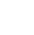 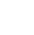 402-699-3029Nursing & Leadership ExperienceInterests I am interested and active in professional nursing organizations such as STTI, Medical Reserve Board, Center for Nursing Foundation, and Nebraska Nurses Association. I also value service at St. Paul’s United Methodist church through diaper ministry, evangelism committee, connect group, choir, children’s sermons, membership care with home bound communion and serving on two Foster Care Boards. I love to hike (especially in Colorado), love to read fiction ( especially Louise Penny novels), and quilting/sewing for my grandchildren.How Tau Tau Has Influenced My Professional PracticeTau Tau has brought together both practice and education leaders from the Methodist Health system and Nebraska Methodist College. This chapter has had a very positive influence on my professional practice by meeting and working with outstanding leaders in nursing. Its activities have been an influence on my career with the emphasis on scholarship, leadership and service to others. Tau Tau is a connection to leaders both locally and internationally.Nursing & Leadership ExperienceInterests I am interested and active in professional nursing organizations such as STTI, Medical Reserve Board, Center for Nursing Foundation, and Nebraska Nurses Association. I also value service at St. Paul’s United Methodist church through diaper ministry, evangelism committee, connect group, choir, children’s sermons, membership care with home bound communion and serving on two Foster Care Boards. I love to hike (especially in Colorado), love to read fiction ( especially Louise Penny novels), and quilting/sewing for my grandchildren.How Tau Tau Has Influenced My Professional PracticeTau Tau has brought together both practice and education leaders from the Methodist Health system and Nebraska Methodist College. This chapter has had a very positive influence on my professional practice by meeting and working with outstanding leaders in nursing. Its activities have been an influence on my career with the emphasis on scholarship, leadership and service to others. Tau Tau is a connection to leaders both locally and internationally.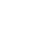 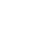 Linda.hughes@methodistcollege.eduNursing & Leadership ExperienceInterests I am interested and active in professional nursing organizations such as STTI, Medical Reserve Board, Center for Nursing Foundation, and Nebraska Nurses Association. I also value service at St. Paul’s United Methodist church through diaper ministry, evangelism committee, connect group, choir, children’s sermons, membership care with home bound communion and serving on two Foster Care Boards. I love to hike (especially in Colorado), love to read fiction ( especially Louise Penny novels), and quilting/sewing for my grandchildren.How Tau Tau Has Influenced My Professional PracticeTau Tau has brought together both practice and education leaders from the Methodist Health system and Nebraska Methodist College. This chapter has had a very positive influence on my professional practice by meeting and working with outstanding leaders in nursing. Its activities have been an influence on my career with the emphasis on scholarship, leadership and service to others. Tau Tau is a connection to leaders both locally and internationally.Nursing & Leadership ExperienceInterests I am interested and active in professional nursing organizations such as STTI, Medical Reserve Board, Center for Nursing Foundation, and Nebraska Nurses Association. I also value service at St. Paul’s United Methodist church through diaper ministry, evangelism committee, connect group, choir, children’s sermons, membership care with home bound communion and serving on two Foster Care Boards. I love to hike (especially in Colorado), love to read fiction ( especially Louise Penny novels), and quilting/sewing for my grandchildren.How Tau Tau Has Influenced My Professional PracticeTau Tau has brought together both practice and education leaders from the Methodist Health system and Nebraska Methodist College. This chapter has had a very positive influence on my professional practice by meeting and working with outstanding leaders in nursing. Its activities have been an influence on my career with the emphasis on scholarship, leadership and service to others. Tau Tau is a connection to leaders both locally and internationally.Nursing & Leadership ExperienceInterests I am interested and active in professional nursing organizations such as STTI, Medical Reserve Board, Center for Nursing Foundation, and Nebraska Nurses Association. I also value service at St. Paul’s United Methodist church through diaper ministry, evangelism committee, connect group, choir, children’s sermons, membership care with home bound communion and serving on two Foster Care Boards. I love to hike (especially in Colorado), love to read fiction ( especially Louise Penny novels), and quilting/sewing for my grandchildren.How Tau Tau Has Influenced My Professional PracticeTau Tau has brought together both practice and education leaders from the Methodist Health system and Nebraska Methodist College. This chapter has had a very positive influence on my professional practice by meeting and working with outstanding leaders in nursing. Its activities have been an influence on my career with the emphasis on scholarship, leadership and service to others. Tau Tau is a connection to leaders both locally and internationally.Nursing & Leadership ExperienceInterests I am interested and active in professional nursing organizations such as STTI, Medical Reserve Board, Center for Nursing Foundation, and Nebraska Nurses Association. I also value service at St. Paul’s United Methodist church through diaper ministry, evangelism committee, connect group, choir, children’s sermons, membership care with home bound communion and serving on two Foster Care Boards. I love to hike (especially in Colorado), love to read fiction ( especially Louise Penny novels), and quilting/sewing for my grandchildren.How Tau Tau Has Influenced My Professional PracticeTau Tau has brought together both practice and education leaders from the Methodist Health system and Nebraska Methodist College. This chapter has had a very positive influence on my professional practice by meeting and working with outstanding leaders in nursing. Its activities have been an influence on my career with the emphasis on scholarship, leadership and service to others. Tau Tau is a connection to leaders both locally and internationally.Nursing & Leadership ExperienceInterests I am interested and active in professional nursing organizations such as STTI, Medical Reserve Board, Center for Nursing Foundation, and Nebraska Nurses Association. I also value service at St. Paul’s United Methodist church through diaper ministry, evangelism committee, connect group, choir, children’s sermons, membership care with home bound communion and serving on two Foster Care Boards. I love to hike (especially in Colorado), love to read fiction ( especially Louise Penny novels), and quilting/sewing for my grandchildren.How Tau Tau Has Influenced My Professional PracticeTau Tau has brought together both practice and education leaders from the Methodist Health system and Nebraska Methodist College. This chapter has had a very positive influence on my professional practice by meeting and working with outstanding leaders in nursing. Its activities have been an influence on my career with the emphasis on scholarship, leadership and service to others. Tau Tau is a connection to leaders both locally and internationally.Nursing & Leadership ExperienceInterests I am interested and active in professional nursing organizations such as STTI, Medical Reserve Board, Center for Nursing Foundation, and Nebraska Nurses Association. I also value service at St. Paul’s United Methodist church through diaper ministry, evangelism committee, connect group, choir, children’s sermons, membership care with home bound communion and serving on two Foster Care Boards. I love to hike (especially in Colorado), love to read fiction ( especially Louise Penny novels), and quilting/sewing for my grandchildren.How Tau Tau Has Influenced My Professional PracticeTau Tau has brought together both practice and education leaders from the Methodist Health system and Nebraska Methodist College. This chapter has had a very positive influence on my professional practice by meeting and working with outstanding leaders in nursing. Its activities have been an influence on my career with the emphasis on scholarship, leadership and service to others. Tau Tau is a connection to leaders both locally and internationally.